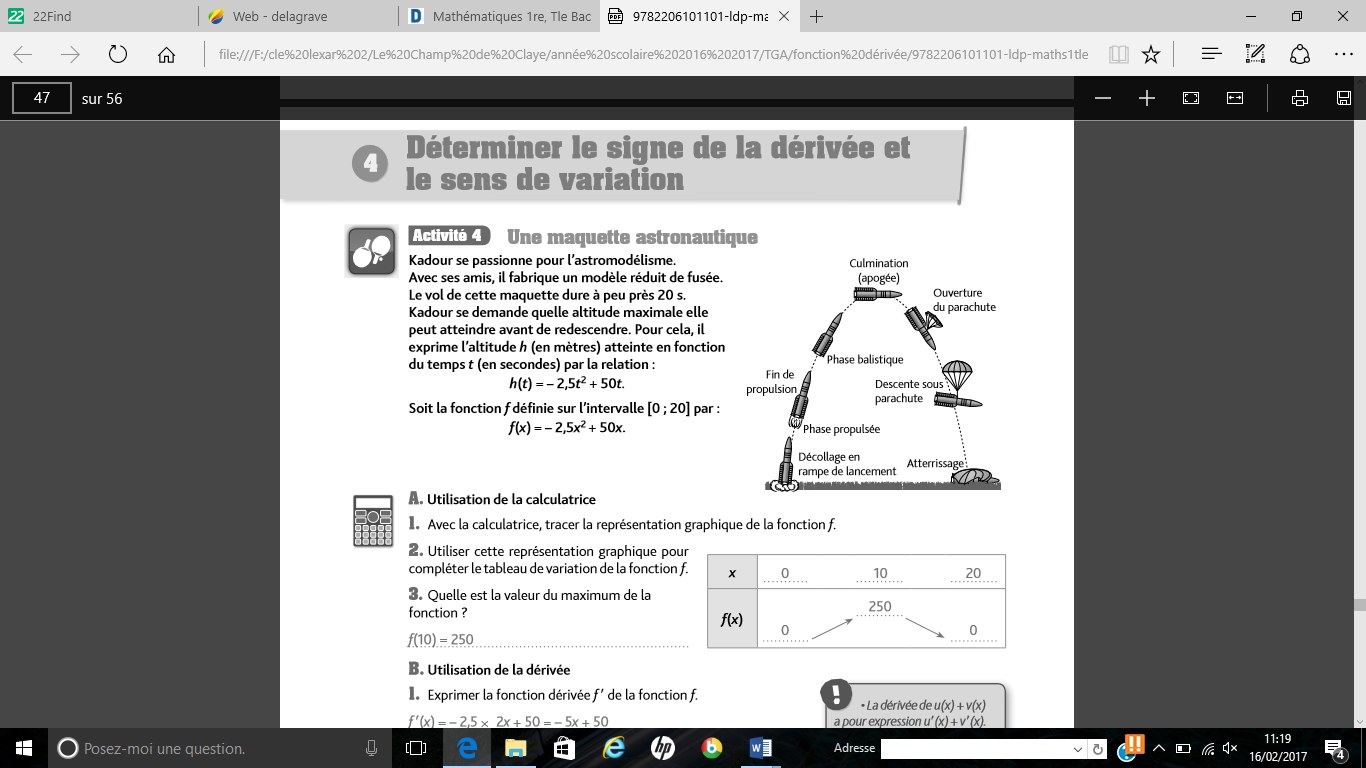 Pierre se passionne pour l’astromodélisme. Avec ses amis, il fabrique un modèle réduit de fusée. Le vol de cette maquette dure 20 s. Il exprime l’altitude h de la fusée (en mètres)  en fonction du temps t (en secondes) par la relation :Problématique : Quelle est l’altitude maximale de la fusée ?1. Donner la durée de vol de la fusée ? (C1)……………………………………………………………………………………………………………………………2. Préciser les informations utiles pour répondre à la problématique ? (C1)……………………………………………………………………………………………………………………………………………………………………………………………………………………………………………………………………………………………………………………………………………………………………………………………………………………………………………………………………………………………………………………………………………………………………………………………………………………………………………….3. Exprimer la fonction  en une fonction  (C1)- que représente  ……………………………………………………………………………………- que représente  : ……………………………………………………………………………………3. Proposer une méthode permettant de répondre à la problématique. Aucun calcul n’est demandé. (C2, C5)………………………………………………………………………………………………………………………………………………………………………………………………………………………………………………………………………………………………………………………………………………………………………………………………………………………………………………………………………………………………………………………………………………………………………………………………………………………………………………………………………………………………………………………………………………………………………………Résolution.Utilisation de la calculatrice.4. A l’aide de la calculatrice, tracer la représentation graphique de la fonction h. (C3)(Paramètres de la fenêtre d’affichage : xmin : ……, xmax : ……, ymin : -50 ; ymax : 250).5. Utiliser cette représentation graphique pour compléter le tableau de variation de la fonction h. (C1)6. Déterminer les coordonnées du sommet S de la parabole ? (C3)- Par résolution graphique, à l’aide de la calculatrice :…………………………………..- Par le calcul, sachant que S admet comme coordonnées : S(  ;)………………………………………………………………………………………………………………………………………………………………………………………………………………………………………………………..Utilisation de la dérivée.7. Calculer la fonction dérivée h’ de la fonction h, à l’aide du formulaire de dérivation ci-dessous. (C1, C3)………………………………………………………………………………………………………………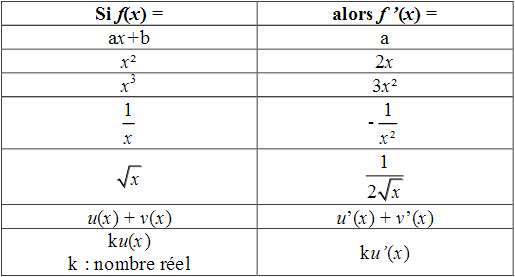 8. A l’aide de la calculatrice, tracer la représentation graphique de la fonction h’. (C3)9. Utiliser cette représentation graphique pour compléter le tableau de signes de f’(x). (C3)11. Déterminer sur l’intervalle [0 ; 10[.(C1, C3)a. le signe de h’(x).………………………………………………………………………………………………………………b. le sens de variation de la fonction h.……………………………………………………………………………………………………………….12. Déterminer sur l’intervalle ]10 ; 20]. (C1, C3)a. le signe de h’(x).……………………………………………………………………………………………………………….b. le sens de variation de la fonction h.……………………………………………………………………………………………………………….13. Préciser la particularité de : (C1)* la fonction h pour x = 10 ?……………………………………………………………………………………………………………….* la fonction dérivée h’ ?……………………………………………………………………………………………………………….14. Compléter le tableau de signes suivant : (C1)14. En déduire l’altitude maximale atteinte pour la fusée. (C5)………………………………………………………………………………………………………………..Synthèse :……………………………………………………………………………………………………………………………………………………………………………………………………………………………………………………………………………………………………………………………………………………………………………………………………………………………………………………………………………………………………………………………………………………………………………………………………………………………………………………………………………………………………………………………………………………………………………………………………………………………………………………………………………………………………………xh(x)xSigne de h’(x)x0                                          ….                                    20                                      signe de f’(x)                                              0                                          variation de f   ……                                                                         ……